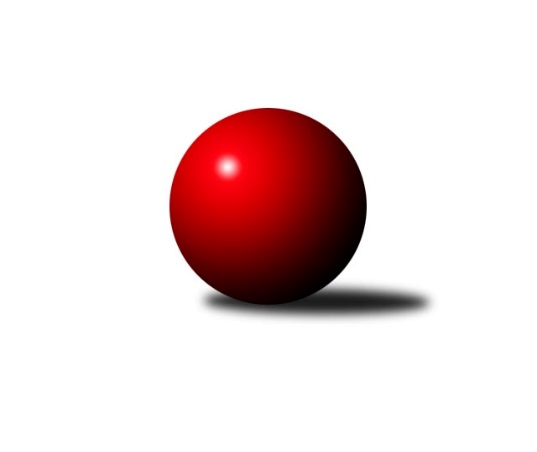 Č.11Ročník 2022/2023	20.11.2022Nejlepšího výkonu v tomto kole: 2783 dosáhlo družstvo: KK Konstruktiva Praha BDivize AS 2022/2023Výsledky 11. kolaSouhrnný přehled výsledků:SK Meteor Praha B	- TJ AŠ Mladá Boleslav 	7:1	2586:2442	10.0:2.0	14.11.AC Sparta Praha A	- TJ Sokol Brandýs n. L. A	6:2	2605:2461	9.0:3.0	14.11.KK Vlašim A	- TJ Sokol Praha-Vršovice A	3:5	2569:2602	4.5:7.5	15.11.TJ Neratovice	- TJ Sparta Kutná Hora A	3:5	2507:2568	5.0:7.0	15.11.KK Konstruktiva Praha B	- TJ Sokol Benešov B	7:1	2783:2557	10.0:2.0	15.11.SK Meteor Praha A	- KK Kosmonosy B	3:5	2511:2565	6.0:6.0	16.11.TJ Radlice A	- TJ Astra A		dohrávka		16.12.Tabulka družstev:	1.	KK Konstruktiva Praha B	11	9	1	1	60.5 : 27.5 	85.5 : 46.5 	 2645	19	2.	KK Kosmonosy B	11	8	0	3	55.0 : 33.0 	77.0 : 55.0 	 2628	16	3.	TJ Radlice A	9	7	1	1	50.0 : 22.0 	65.0 : 43.0 	 2627	15	4.	TJ Neratovice	11	7	0	4	50.0 : 38.0 	60.5 : 71.5 	 2512	14	5.	TJ Sokol Benešov B	11	6	0	5	49.5 : 38.5 	73.5 : 58.5 	 2593	12	6.	TJ Sokol Praha-Vršovice A	11	6	0	5	46.0 : 42.0 	70.0 : 62.0 	 2545	12	7.	TJ Sparta Kutná Hora A	10	4	3	3	38.0 : 42.0 	59.5 : 60.5 	 2577	11	8.	TJ AŠ Mladá Boleslav	10	4	1	5	33.0 : 47.0 	48.5 : 71.5 	 2476	9	9.	AC Sparta Praha A	11	4	0	7	39.5 : 48.5 	65.0 : 67.0 	 2515	8	10.	KK Vlašim A	11	3	2	6	39.5 : 48.5 	64.0 : 68.0 	 2530	8	11.	SK Meteor Praha A	10	3	0	7	33.0 : 47.0 	54.0 : 66.0 	 2495	6	12.	SK Meteor Praha B	11	3	0	8	35.0 : 53.0 	57.5 : 74.5 	 2439	6	13.	TJ Astra A	9	2	1	6	26.0 : 46.0 	43.0 : 65.0 	 2524	5	14.	TJ Sokol Brandýs n. L. A	10	2	1	7	29.0 : 51.0 	53.0 : 67.0 	 2547	5Podrobné výsledky kola:	 SK Meteor Praha B	2586	7:1	2442	TJ AŠ Mladá Boleslav 	Jiří Novotný	 	 180 	 198 		378 	 1:1 	 397 	 	202 	 195		Petr Horáček	Luboš Soukup	 	 187 	 197 		384 	 2:0 	 364 	 	175 	 189		Bohumil Sedláček	Pavel Novák	 	 243 	 223 		466 	 2:0 	 404 	 	220 	 184		Jiří Samolák	David Dittrich	 	 227 	 226 		453 	 2:0 	 415 	 	200 	 215		Pavel Palaštuk	Ctirad Dudycha	 	 239 	 212 		451 	 1:1 	 435 	 	212 	 223		Petr Palaštuk	Luboš Polanský	 	 220 	 234 		454 	 2:0 	 427 	 	212 	 215		Josef Cílarozhodčí: Luboš PolanskýNejlepší výkon utkání: 466 - Pavel Novák	 AC Sparta Praha A	2605	6:2	2461	TJ Sokol Brandýs n. L. A	Václav Klička	 	 232 	 191 		423 	 2:0 	 378 	 	191 	 187		František Čvančara	Petr Neumajer	 	 212 	 240 		452 	 1:1 	 448 	 	221 	 227		Miloslav Rychetský	Jiří Neumajer	 	 202 	 216 		418 	 2:0 	 365 	 	196 	 169		Martin Šmejkal	Pavel Pavlíček	 	 223 	 197 		420 	 1:1 	 434 	 	218 	 216		Václav Sommer	Vojtěch Krákora	 	 221 	 202 		423 	 1:1 	 432 	 	219 	 213		Karel Křenek	Petr Hartina	 	 228 	 241 		469 	 2:0 	 404 	 	212 	 192		Pavel Kotekrozhodčí: Vojtěch KrákoraNejlepší výkon utkání: 469 - Petr Hartina	 KK Vlašim A	2569	3:5	2602	TJ Sokol Praha-Vršovice A	Vlastimil Pírek	 	 214 	 214 		428 	 1:1 	 429 	 	226 	 203		Jiří Jabůrek	Ladislav Hlaváček	 	 204 	 241 		445 	 1:1 	 438 	 	225 	 213		Martin Šmejkal	Josef Dotlačil	 	 213 	 223 		436 	 1:1 	 432 	 	220 	 212		Zbyněk Vilímovský	Václav Tůma	 	 211 	 210 		421 	 1:1 	 414 	 	188 	 226		Antonín Krejza	Jiří Kadleček	 	 217 	 214 		431 	 0:2 	 455 	 	226 	 229		Jiří Rejthárek	Miroslav Pessr	 	 209 	 199 		408 	 0.5:1.5 	 434 	 	209 	 225		Roman Přeučilrozhodčí: Václav TůmaNejlepší výkon utkání: 455 - Jiří Rejthárek	 TJ Neratovice	2507	3:5	2568	TJ Sparta Kutná Hora A	Josef Trnka	 	 222 	 204 		426 	 2:0 	 414 	 	215 	 199		Zdeněk Rajchman	Eva Dvorská	 	 208 	 200 		408 	 2:0 	 399 	 	201 	 198		Ivana Kopecká	Miroslav Burock	 	 200 	 189 		389 	 0:2 	 429 	 	210 	 219		Vladimír Holý	Jan Meščan	 	 212 	 219 		431 	 0:2 	 463 	 	233 	 230		Michal Hrčkulák	Petr Šteiner	 	 218 	 202 		420 	 1:1 	 415 	 	231 	 184		Jiří Barbora	Jan Kvapil	 	 214 	 219 		433 	 0:2 	 448 	 	218 	 230		Dušan Hrčkulákrozhodčí: Jan KozákNejlepší výkon utkání: 463 - Michal Hrčkulák	 KK Konstruktiva Praha B	2783	7:1	2557	TJ Sokol Benešov B	Jakub Wrzecionko	 	 215 	 229 		444 	 0:2 	 491 	 	227 	 264		Jiří Kočí	Ludmila Johnová	 	 250 	 220 		470 	 2:0 	 437 	 	224 	 213		Ladislav Kalous	Emilie Somolíková	 	 238 	 236 		474 	 2:0 	 432 	 	215 	 217		Petr Červ	Jaroslav Pleticha st.	 	 222 	 259 		481 	 2:0 	 399 	 	204 	 195		Petr Brabenec	Michal Ostatnický	 	 231 	 243 		474 	 2:0 	 401 	 	204 	 197		Dušan Dvořák	Eva Václavková	 	 210 	 230 		440 	 2:0 	 397 	 	197 	 200		Marek Červrozhodčí:  Vedoucí družstevNejlepší výkon utkání: 491 - Jiří Kočí	 SK Meteor Praha A	2511	3:5	2565	KK Kosmonosy B	Tereza Hrbková	 	 186 	 180 		366 	 0:2 	 439 	 	216 	 223		Filip Bajer	Ivo Steindl	 	 249 	 199 		448 	 1:1 	 422 	 	212 	 210		Marek Náhlovský	Jindřich Sahula	 	 228 	 227 		455 	 2:0 	 411 	 	197 	 214		Věroslav Řípa	Martin Boháč	 	 204 	 225 		429 	 1:1 	 456 	 	232 	 224		Radek Tajč	Milan Mikulášek	 	 199 	 211 		410 	 1:1 	 391 	 	200 	 191		Ondrej Troják	Pavel Plachý	 	 174 	 229 		403 	 1:1 	 446 	 	227 	 219		Břetislav Vystrčilrozhodčí: Ladislav ZahrádkaNejlepší výkon utkání: 456 - Radek TajčPořadí jednotlivců:	jméno hráče	družstvo	celkem	plné	dorážka	chyby	poměr kuž.	Maximum	1.	Michal Ostatnický 	KK Konstruktiva Praha B	463.63	307.4	156.3	0.9	5/5	(483)	2.	Jiří Kočí 	TJ Sokol Benešov B	462.04	314.4	147.6	3.6	4/4	(491)	3.	Ludmila Johnová 	KK Konstruktiva Praha B	456.44	303.6	152.8	2.8	5/5	(511)	4.	Filip Bajer 	KK Kosmonosy B	453.50	299.4	154.1	4.4	6/6	(491)	5.	Břetislav Vystrčil 	KK Kosmonosy B	449.00	301.6	147.4	4.8	6/6	(485)	6.	Miloš Beneš  ml.	TJ Radlice A	448.19	303.7	144.5	2.6	7/7	(465)	7.	Miloslav Rychetský 	TJ Sokol Brandýs n. L. A	446.45	303.6	142.9	3.2	5/5	(475)	8.	Josef Kašpar 	TJ Radlice A	446.43	304.6	141.9	3.5	7/7	(490)	9.	Ladislav Kalous 	TJ Sokol Benešov B	445.54	310.3	135.2	7.3	4/4	(480)	10.	Martin Boháč 	SK Meteor Praha A	445.50	301.0	144.5	5.6	4/5	(483)	11.	Jakub Wrzecionko 	KK Konstruktiva Praha B	444.43	294.7	149.7	4.6	5/5	(473)	12.	Václav Sommer 	TJ Sokol Brandýs n. L. A	443.81	300.8	143.1	3.9	4/5	(461)	13.	Zbyněk Vilímovský 	TJ Sokol Praha-Vršovice A	443.56	299.3	144.2	2.8	8/8	(497)	14.	Petr Hartina 	AC Sparta Praha A	443.25	304.0	139.3	3.9	6/7	(469)	15.	Pavel Novák 	SK Meteor Praha B	443.08	300.6	142.5	3.7	5/6	(466)	16.	Karel Křenek 	TJ Sokol Brandýs n. L. A	441.90	287.3	154.6	2.5	4/5	(464)	17.	Pavel Plachý 	SK Meteor Praha A	441.07	298.4	142.7	4.7	5/5	(488)	18.	Ondrej Troják 	KK Kosmonosy B	441.00	305.1	135.9	5.1	5/6	(488)	19.	Jan Kvapil 	TJ Neratovice	440.75	298.2	142.6	3.4	6/7	(462)	20.	Ladislav Hlaváček 	KK Vlašim A	440.31	297.6	142.7	3.9	5/5	(483)	21.	Emilie Somolíková 	KK Konstruktiva Praha B	439.90	294.4	145.5	4.3	5/5	(477)	22.	Věroslav Řípa 	KK Kosmonosy B	439.31	295.2	144.1	4.8	6/6	(497)	23.	Rostislav Kašpar 	TJ Radlice A	438.19	297.1	141.0	5.4	7/7	(467)	24.	Jakub Vodička 	TJ Astra A	438.11	309.1	129.0	7.9	6/6	(458)	25.	David Kašpar 	TJ Radlice A	437.56	310.4	127.2	6.7	6/7	(486)	26.	Ctirad Dudycha 	SK Meteor Praha B	436.97	300.0	137.0	6.3	6/6	(478)	27.	Radek Fiala 	TJ Astra A	436.20	302.4	133.8	6.9	5/6	(486)	28.	Jiří Jabůrek 	TJ Sokol Praha-Vršovice A	436.18	295.5	140.6	3.5	7/8	(474)	29.	Radek Tajč 	KK Kosmonosy B	434.97	300.4	134.6	4.4	6/6	(483)	30.	Jiří Rejthárek 	TJ Sokol Praha-Vršovice A	434.71	295.7	139.0	5.3	7/8	(484)	31.	Jiří Barbora 	TJ Sparta Kutná Hora A	433.57	300.8	132.8	5.2	5/5	(497)	32.	Zdeněk Rajchman 	TJ Sparta Kutná Hora A	433.48	290.0	143.4	5.0	5/5	(474)	33.	Petr Seidl 	TJ Astra A	432.72	298.2	134.6	4.1	6/6	(447)	34.	Dušan Hrčkulák 	TJ Sparta Kutná Hora A	432.03	296.6	135.4	4.3	5/5	(505)	35.	Dušan Dvořák 	TJ Sokol Benešov B	431.29	294.8	136.5	5.7	3/4	(502)	36.	Petr Červ 	TJ Sokol Benešov B	430.88	293.8	137.1	5.4	4/4	(480)	37.	Václav Tůma 	KK Vlašim A	430.00	297.3	132.7	5.5	5/5	(467)	38.	Pavel Horáček  ml.	TJ AŠ Mladá Boleslav 	429.60	300.9	128.8	8.6	4/6	(455)	39.	Petr Neumajer 	AC Sparta Praha A	429.20	295.1	134.1	5.9	6/7	(473)	40.	Pavel Palaštuk 	TJ AŠ Mladá Boleslav 	428.40	292.5	135.9	4.6	6/6	(466)	41.	Jaroslav Pleticha  st.	KK Konstruktiva Praha B	427.07	289.5	137.6	6.1	5/5	(481)	42.	Marek Červ 	TJ Sokol Benešov B	425.88	298.8	127.0	6.8	4/4	(469)	43.	Miroslav Burock 	TJ Neratovice	425.77	300.6	125.2	7.2	6/7	(476)	44.	Jaroslav Kourek 	TJ Radlice A	425.52	296.1	129.4	7.4	7/7	(446)	45.	Petr Šteiner 	TJ Neratovice	425.50	290.1	135.4	4.8	6/7	(449)	46.	Milan Mikulášek 	SK Meteor Praha A	424.63	289.6	135.0	8.5	4/5	(478)	47.	Eva Václavková 	KK Konstruktiva Praha B	423.97	291.2	132.7	4.7	5/5	(447)	48.	Petr Palaštuk 	TJ AŠ Mladá Boleslav 	423.83	288.9	135.0	5.3	6/6	(466)	49.	František Čvančara 	TJ Sokol Brandýs n. L. A	423.77	295.0	128.7	7.3	5/5	(448)	50.	Ivo Steindl 	SK Meteor Praha A	423.20	291.3	131.9	8.4	5/5	(494)	51.	Marek Náhlovský 	KK Kosmonosy B	422.33	301.3	121.1	9.2	6/6	(488)	52.	Josef Dotlačil 	KK Vlašim A	421.97	287.3	134.7	2.9	5/5	(478)	53.	Václav Klička 	AC Sparta Praha A	421.92	280.8	141.2	4.0	6/7	(456)	54.	Vladimír Holý 	TJ Sparta Kutná Hora A	421.00	287.8	133.2	5.1	5/5	(475)	55.	Petr Brabenec 	TJ Sokol Benešov B	420.75	293.6	127.2	5.5	4/4	(463)	56.	David Dittrich 	SK Meteor Praha B	417.50	284.9	132.6	5.1	5/6	(459)	57.	Pavel Kotek 	TJ Sokol Brandýs n. L. A	416.78	283.4	133.4	6.1	5/5	(453)	58.	Jiří Neumajer 	AC Sparta Praha A	416.74	291.9	124.9	6.2	7/7	(436)	59.	Jiří Kadleček 	KK Vlašim A	416.49	284.2	132.3	6.4	5/5	(471)	60.	Antonín Krejza 	TJ Sokol Praha-Vršovice A	415.71	283.2	132.5	4.9	6/8	(436)	61.	Roman Přeučil 	TJ Sokol Praha-Vršovice A	415.11	289.4	125.7	9.3	6/8	(457)	62.	Daniel Veselý 	TJ Astra A	414.38	290.5	123.9	8.9	6/6	(456)	63.	Petr Horáček 	TJ AŠ Mladá Boleslav 	413.40	291.9	121.5	5.7	6/6	(438)	64.	Jaroslav Dryák 	TJ Astra A	410.58	290.0	120.5	9.4	6/6	(459)	65.	Pavel Pavlíček 	AC Sparta Praha A	410.49	286.2	124.3	8.9	7/7	(459)	66.	Josef Trnka 	TJ Neratovice	409.67	291.9	117.8	10.3	6/7	(436)	67.	Vojtěch Krákora 	AC Sparta Praha A	407.17	290.5	116.7	8.8	7/7	(434)	68.	Jindřich Sahula 	SK Meteor Praha A	406.71	289.8	117.0	9.8	4/5	(478)	69.	Michal Horáček 	TJ AŠ Mladá Boleslav 	406.20	281.9	124.3	7.4	5/6	(427)	70.	Milan Černý 	KK Vlašim A	405.76	281.2	124.6	9.3	5/5	(446)	71.	Luboš Polanský 	SK Meteor Praha B	404.96	292.5	112.4	8.9	4/6	(461)	72.	Marek Šveda 	TJ Astra A	402.50	286.9	115.6	10.8	4/6	(418)	73.	Tomáš Hroza 	TJ Astra A	398.88	286.2	112.7	10.3	4/6	(437)	74.	Eva Dvorská 	TJ Neratovice	398.43	277.3	121.1	6.6	7/7	(426)	75.	Bohumil Sedláček 	TJ AŠ Mladá Boleslav 	397.20	294.4	102.8	11.8	5/6	(430)	76.	Ladislav Zahrádka 	SK Meteor Praha A	396.68	285.9	110.8	10.9	5/5	(435)	77.	Jiří Novotný 	SK Meteor Praha B	392.86	284.1	108.8	8.8	6/6	(448)	78.	Vladimír Sommer 	TJ Sokol Brandýs n. L. A	392.05	282.5	109.6	10.9	5/5	(412)	79.	Luboš Soukup 	SK Meteor Praha B	390.20	281.5	108.7	8.7	5/6	(440)	80.	Jiří Samolák 	TJ AŠ Mladá Boleslav 	367.25	272.8	94.5	14.5	4/6	(404)	81.	Michal Franc 	SK Meteor Praha B	355.45	259.9	95.6	14.7	5/6	(382)		Dušan Plocek 	TJ Neratovice	476.00	300.5	175.5	0.5	2/7	(484)		Leoš Vobořil 	TJ Sparta Kutná Hora A	473.50	310.9	162.6	2.5	2/5	(508)		František Tesař 	TJ Sparta Kutná Hora A	470.00	329.0	141.0	4.0	1/5	(470)		Michal Hrčkulák 	TJ Sparta Kutná Hora A	462.00	295.3	166.7	2.3	3/5	(466)		Jaroslav Pleticha  ml.	KK Konstruktiva Praha B	435.50	289.5	146.0	3.5	2/5	(458)		Karel Drábek 	TJ Sokol Benešov B	435.00	294.0	141.0	2.5	2/4	(451)		Jan Červenka 	AC Sparta Praha A	435.00	304.0	131.0	8.0	1/7	(435)		Milan Komorník 	TJ Radlice A	434.63	290.8	143.9	5.3	4/7	(455)		Miroslav Viktorin 	AC Sparta Praha A	434.00	299.5	134.5	7.5	2/7	(443)		Miroslav Pessr 	KK Vlašim A	433.75	302.5	131.3	6.3	2/5	(477)		Pavlína Říhová 	KK Kosmonosy B	432.00	288.5	143.5	6.0	1/6	(468)		Vlastimil Pírek 	KK Vlašim A	429.33	301.0	128.3	9.2	2/5	(464)		Jan Meščan 	TJ Neratovice	428.50	288.8	139.7	6.1	4/7	(450)		Josef Cíla 	TJ AŠ Mladá Boleslav 	427.00	296.9	130.1	5.0	2/6	(445)		Jan Kamín 	TJ Radlice A	425.00	282.5	142.5	4.5	2/7	(446)		Pavel Janoušek 	TJ Radlice A	425.00	298.7	126.3	7.7	3/7	(438)		Daniel Brejcha 	TJ Sparta Kutná Hora A	424.17	299.3	124.8	9.7	2/5	(440)		Jan Urban 	KK Vlašim A	424.00	309.0	115.0	11.0	1/5	(424)		Pavel Holec 	TJ Sokol Brandýs n. L. A	423.00	300.0	123.0	5.0	1/5	(423)		František Pícha 	KK Vlašim A	417.00	297.0	120.0	11.0	1/5	(417)		Pavel Grygar 	TJ Sokol Praha-Vršovice A	416.05	289.0	127.1	6.3	5/8	(432)		Petr Vacek 	TJ Neratovice	415.00	290.0	125.0	8.8	4/7	(459)		Martin Šmejkal 	TJ Sokol Praha-Vršovice A	414.60	292.6	122.0	7.4	5/8	(438)		Ondřej Majerčík 	KK Kosmonosy B	413.50	290.0	123.5	10.5	2/6	(450)		Hana Kovářová 	KK Konstruktiva Praha B	413.00	309.0	104.0	10.0	1/5	(413)		Adam Janda 	TJ Sparta Kutná Hora A	413.00	312.0	101.0	7.0	1/5	(413)		Leoš Chalupa 	KK Vlašim A	412.67	289.9	122.8	11.6	3/5	(449)		Petr Dus 	TJ Sparta Kutná Hora A	409.33	288.0	121.3	10.3	3/5	(452)		Jitka Drábková 	TJ Sokol Benešov B	408.00	296.0	112.0	11.0	1/4	(408)		Jaroslava Fukačová 	TJ Neratovice	406.00	277.0	129.0	4.0	1/7	(406)		Martin Šveda 	TJ Sokol Praha-Vršovice A	402.20	288.8	113.4	10.2	5/8	(433)		Zdeňka Vokolková 	TJ Sparta Kutná Hora A	401.00	287.0	114.0	9.0	1/5	(401)		Pavel Vojta 	KK Vlašim A	399.00	285.0	114.0	6.0	1/5	(399)		Miroslav Šostý 	SK Meteor Praha A	395.00	290.0	105.0	10.0	1/5	(395)		Jan Kozák 	TJ Neratovice	394.67	278.8	115.8	10.5	2/7	(427)		Martin Šmejkal 	TJ Sokol Brandýs n. L. A	394.11	274.0	120.1	10.3	3/5	(428)		Josef Hladík 	TJ Sokol Praha-Vršovice A	392.00	280.0	112.0	8.0	1/8	(392)		Hana Barborová 	TJ Sparta Kutná Hora A	387.00	267.0	120.0	9.0	1/5	(387)		Ivana Kopecká 	TJ Sparta Kutná Hora A	385.50	276.5	109.0	7.0	2/5	(399)		Lukáš Kotek 	TJ Sokol Brandýs n. L. A	384.00	277.0	107.0	7.0	1/5	(384)		Tereza Hrbková 	SK Meteor Praha A	378.75	265.0	113.8	7.0	2/5	(431)		David Dvořák 	TJ Sokol Benešov B	368.00	280.0	88.0	14.0	1/4	(368)		Ladislav Sopr 	TJ Sokol Brandýs n. L. A	366.00	268.0	98.0	16.0	1/5	(366)		Zdeněk Cepl 	AC Sparta Praha A	349.00	258.0	91.0	16.0	1/7	(349)		Ivan Hrbek 	SK Meteor Praha A	307.00	247.0	60.0	24.0	1/5	(307)Sportovně technické informace:Starty náhradníků:registrační číslo	jméno a příjmení 	datum startu 	družstvo	číslo startu1957	Ivana Kopecká	15.11.2022	TJ Sparta Kutná Hora A	2x22840	Miroslav Pessr	15.11.2022	KK Vlašim A	3x24530	Vlastimil Pírek	15.11.2022	KK Vlašim A	4x16825	Tereza Hrbková	16.11.2022	SK Meteor Praha A	3x
Hráči dopsaní na soupisku:registrační číslo	jméno a příjmení 	datum startu 	družstvo	Program dalšího kola:12. kolo21.11.2022	po	17:00	TJ Sokol Benešov B - TJ Sokol Praha-Vršovice A	23.11.2022	st	18:00	TJ Radlice A - SK Meteor Praha B	24.11.2022	čt	18:00	KK Kosmonosy B - TJ Neratovice	25.11.2022	pá	17:00	KK Vlašim A - SK Meteor Praha A	25.11.2022	pá	17:00	TJ AŠ Mladá Boleslav  - KK Konstruktiva Praha B	25.11.2022	pá	17:30	TJ Astra A - TJ Sokol Brandýs n. L. A	25.11.2022	pá	18:00	TJ Sparta Kutná Hora A - AC Sparta Praha A	Nejlepší šestka kola - absolutněNejlepší šestka kola - absolutněNejlepší šestka kola - absolutněNejlepší šestka kola - absolutněNejlepší šestka kola - dle průměru kuželenNejlepší šestka kola - dle průměru kuželenNejlepší šestka kola - dle průměru kuželenNejlepší šestka kola - dle průměru kuželenNejlepší šestka kola - dle průměru kuželenPočetJménoNázev týmuVýkonPočetJménoNázev týmuPrůměr (%)Výkon2xJiří KočíBenešov B4911xPetr SeidlAstra A115.284623xJaroslav Pleticha st.Konstruktiva B4817xJosef KašparRadlice A114.534592xMichal OstatnickýKonstruktiva B4742xJiří KočíBenešov B112.754912xEmilie SomolíkováKonstruktiva B4742xPavel NovákMeteor B110.84664xLudmila JohnováKonstruktiva B4701xJaroslav Pleticha st.Konstruktiva B110.454811xPetr HartinaSparta Praha A4694xMiloš Beneš ml.Radlice A109.54439